                                         Летние поделки своими руками  Поделка из бумаги и бросового материала «Веселая компания» Летом, каждый день с утра до вечера дети заняты исследованиями всего нового и незнакомого. Особенно им нравится наблюдать за насекомыми. А что если попробовать самим сделать веселую компанию и поселить на лужайку!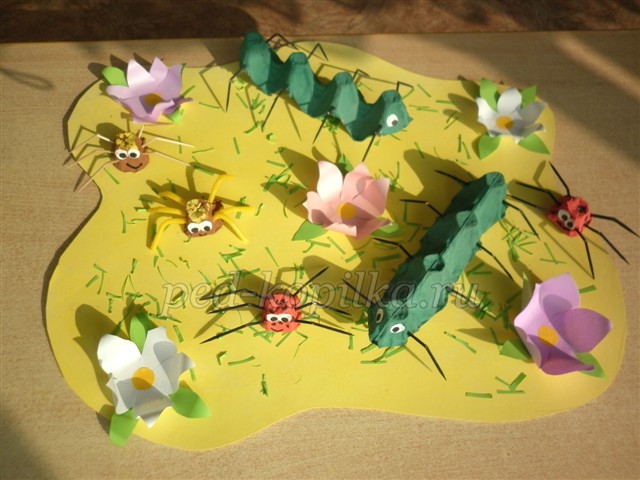 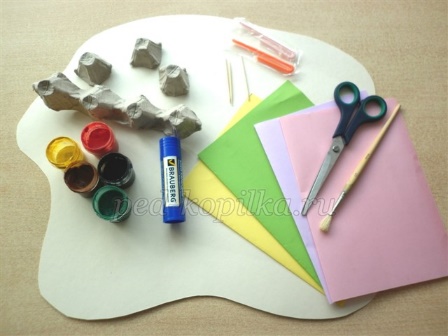 Описание работыОбрежьте ватман в виде лужайки, закругляя углы. Раскрасьте в светло-зелёный или в желтый цвет.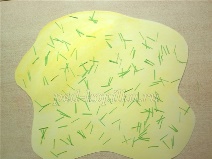 Из бумаги зеленого цвета нарежьте мелко «травку» и приклейте на лужайку.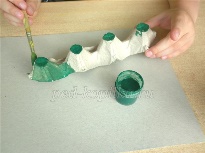 Из цветной бумаги вырежьте лепестки цветов и приклейте на лужайку, намазывая клеем только один край лепестка. 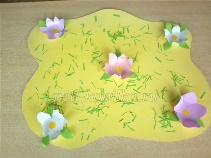 От упаковки отрежьте одну секцию с четырьмя ячейками и несколько – по одной и раскрасьте в зеленый, красный и коричневый цвета. Оживите полянку другими насекомыми – бабочками, божьими коровками и  жуками.УДАЧНЫХ вам творческих открытий и полета фантазии.Летние поделки  с детьми  продиктованы самой природой. Помогите ребятам устроить настоящую выставку  из своих «летних» работ.Главное – определиться с тематикой.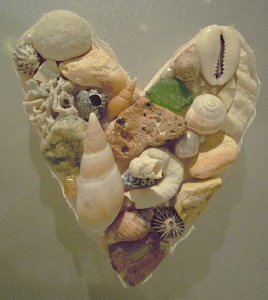 Например, для морской тематики можно создать целую коллекцию из сказочных персонажей, животных, загадочных существ и даже инопланетян,  которых можно нарисовать гуашью на морских камушках. А из ракушек могут получиться настоящие крабы, черепахи и другие морские обитатели. 
 Бусы, брелки и другие украшения, выполненные из разукрашенных и нанизанных на толстую нить или леску ракушек, также могут занять достойное место на такой импровизированной выставке детских летних поделок. 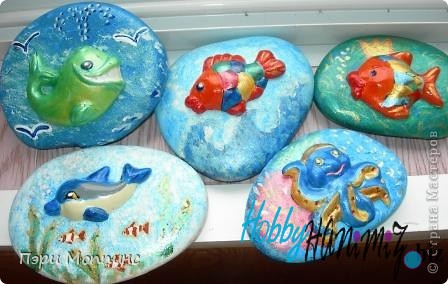 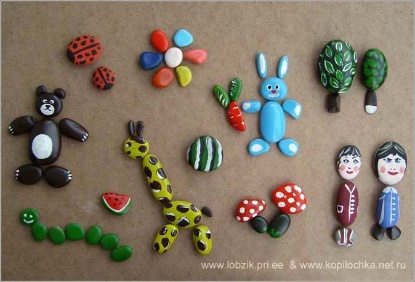 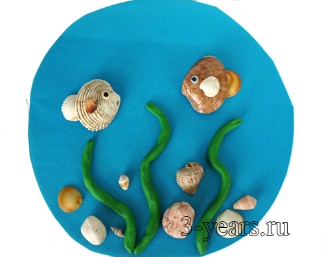 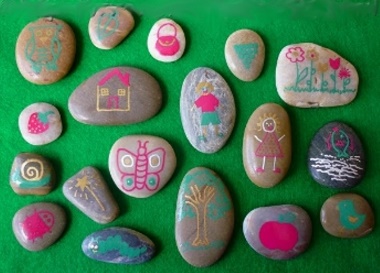  Главное, приложить к этому творческому процессу немного фантазии и терпения и могут получиться просто отличные поделки фото которых обязательно сохранятся в своих домашних  архивах, а в сентябре приносите к нам на выставку. 
 А еще можно создавать поделки на даче или во дворе, на море, на прогулке ….. Это, так сказать, два в одном – совмещение «приятного с полезным». Ведь дети при этом находятся на свежем воздухе и в тоже время развивают свои творческие таланты. Одним из таких вариантов могут быть солнечные часы – полезная вещь и отличное украшение для любой территории. 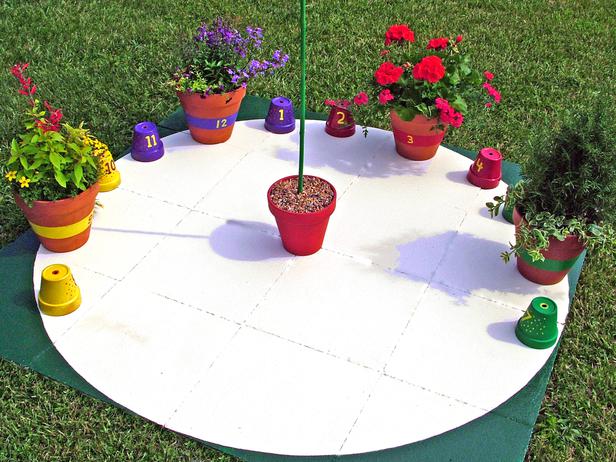 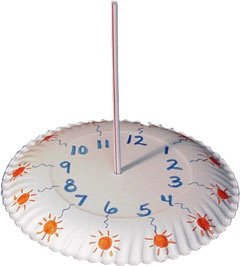 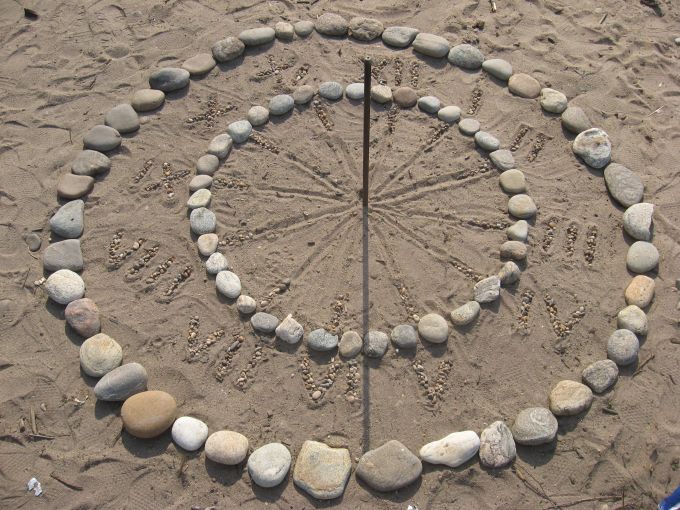 Вам потребуется:- большой лист ватмана- цветная бумага- клей-карандаш- картонная упаковка от яиц- ножницы- акриловые краски или гуашь- зубочистки- гибкие трубочки для коктейля- кукольные глазки или глазки, вырезанные из бумагиПаучков можно украсить желтыми пятнышками и разного цвета.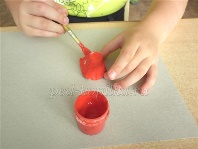 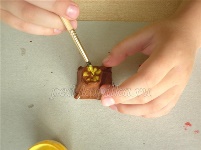 Ножки насекомым можно сделать из коктейльных трубочек или зубочисток ( покрасить в черный цвет и надломить по середине)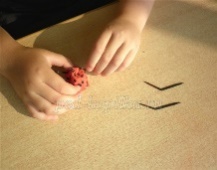 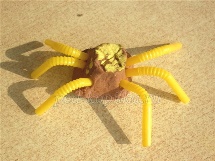 